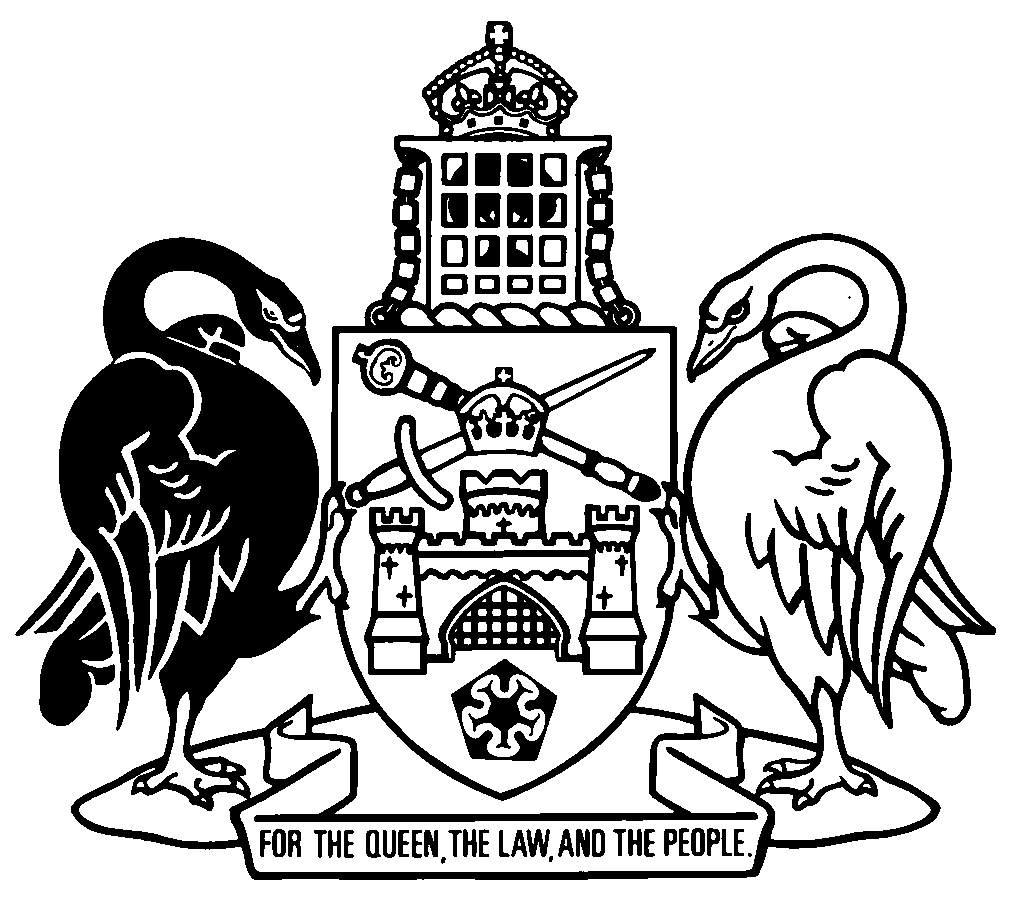 Australian Capital TerritorySubordinate Law The Australian Capital Territory Executive makes the following regulation under the Agents Act 2003.Dated 20 February 2019.Shane RattenburyMinisterGordon RamsayMinisterAustralian Capital TerritoryAgents Amendment Regulation 2019 (No 1)Subordinate Law made under theAgents Act 20031	Name of regulationThis regulation is the Agents Amendment Regulation 2019 (No 1).2	CommencementThis regulation commences on the day after its notification day.Note	The naming and commencement provisions automatically commence on the notification day (see Legislation Act, s 75 (1)).3	Legislation amendedThis regulation amends the Agents Regulation 2003.4	Section 5Csubstitute5C	Act does not apply to certain housing providers—Act, s 6 (l)The Act does not apply to—	(a)	Havelock Housing Association Inc ABN 47 119 833 407; or	(b)	YWCA Canberra ABN 48 008 389 151; or	(c)	a person who, as an employee of an entity mentioned in paragraph (a) or (b), provides a real estate agent service.Endnotes1	Notification	Notified under the Legislation Act on 25 February 2019.2	Republications of amended laws	For the latest republication of amended laws, see www.legislation.act.gov.au.© Australian Capital Territory 2019